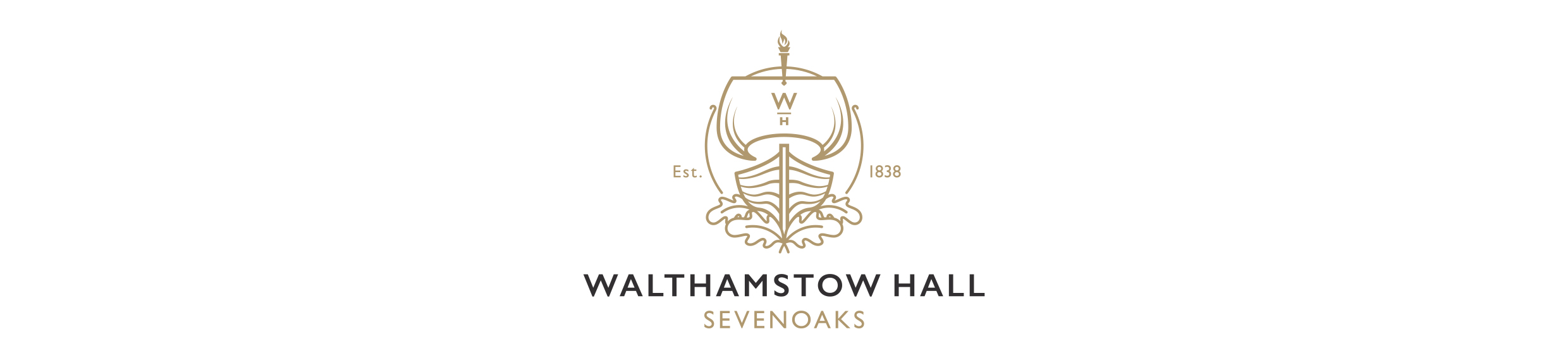 Junior SchoolSUN PROTECTION POLICY FOR THE EARLY YEARS FOUNDATION STAGEAt Walthamstow Hall we acknowledge the importance of sun protection and want pupils and staff to enjoy the sun safely.This policy has been written with reference to the Cancer Research UK SunSmart website at: www.sunsmart.org.uk We will work with staff and parents to achieve this through: Education:All children will be told about how to keep safe in the sun both during classroom time and in an assembly talk by the School Nurse at the start of the Summer Term. Protection: We will encourage pupils to sit/play in the shade where it is available. Timetabling: Teachers will use their discretion about the amount of time young children will spend playing outside during the middle part of the day, depending on the weather. Clothing: In the Summer Term children are required to wear school sun hats, when out in the sun.  Staff should dress appropriately when out in the sun at school, to set a good example. Sunscreen: We will send letters home asking for parents to apply sunscreen at home during the Summer months and to ensure that their daughter brings her hat to school.This policy has regard to the guidance issued by the Secretary of State.Walthamstow Hall policies are approved, ratified and reviewed regularly by the Governing Body in the light of statutory requirements.Revised June 2018Date of next review June 2019Signed: …………………………………………………Date: ………………………                                             Mrs J Adams                                       Chair of GovernorsSAMPLE Early Years  school letter to parents Dear Parents, Now the Summer is approaching we would like to ask for your help in making sure your daughter is protected from the sun during the Summer months. The sun’s rays are particularly strong over the Summer and they can damage children’s skin. This may not seem like a problem right now, but sadly it can lead to skin cancer in later life. Your daughter’s health and well-being are very important to us. We will:discuss sun protection in our classes and advise the girls about shady spots outside. actively encourage all girls to wear a school sun hat when they play outside. We ask you to send your daughter to school wearing a school sun hat and to apply sunscreen in the morning of at least factor 15+. Your support is very important.  You can help by: talking to your daughter about the importance of sun protection at home remembering to apply sunscreen in the morning and to send your daughter to Early Years with a school sun hat. Thank you for your help in this matter.